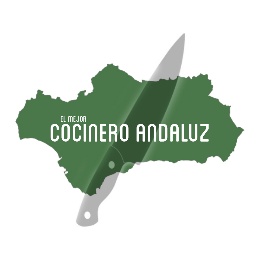 Datos personales del participanteFecha y firmaEn                   a         de                    deEntrante (nombre del plato):Proceso de elaboraciónPrincipal (nombre del plato):Proceso de elaboraciónPostre (nombre del plato):Proceso de elaboración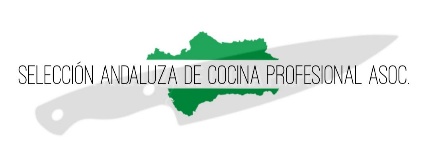 Nombre:Apellidos:Fecha de nacimiento:Provincia:Teléfono:Correo electrónico:ProductoCantidadPrecio kgPrecio recetaTotal:ProductoCantidadPrecio kgPrecio recetaTotal:ProductoCantidadPrecio kgPrecio recetaTotal: